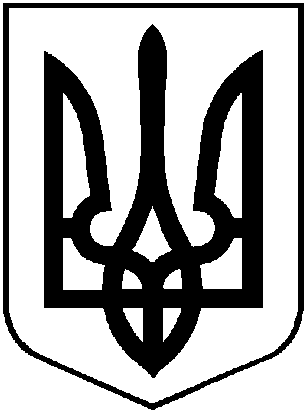 УКРАЇНА ХМІЛЬНИЦЬКА МІСЬКА РАДАВінницької області                                               Р І Ш Е Н Н Я № 1909від «28» липня 2023 року                                                 45 сесія міської ради                                                                               8 скликання Про затвердження Антикризового плануреагування на випадок припинення газопостачання, електропостачання та надання телекомунікаційних послуг на 2023-2024 роки у Хмільницькій міській територіальній громаді Вінницької областіНа виконання наказів начальника Вінницької обласної військової адміністрації від 12.06.2023 року №853, від 12.07.2023 року №977 «Про внесення змін до наказу начальника обласної військової адміністрації від 27 червня 2022 року №846», враховуючи лист Управління розвитку територій та інфраструктури Вінницької обласної військової адміністрації від 26.07.2023 року №01-18-05/2600,  з метою вчасного  реагування на надзвичайні ситуації, пов’язані із можливими випадками припинення газопостачання, електропостачання та надання телекомунікаційних послуг на території Хмільницької міської територіальної громади у 2023-2024 роках,  керуючись ст.ст. 26, 59 Закону України «Про місцеве самоврядування в Україні»,  міська рада                                                     В И Р І Ш И Л А :Затвердити Антикризовий план реагування на випадок припинення газопостачання, електропостачання та надання телекомунікаційних послуг на  2023-2024 роки у Хмільницькій міській територіальній громаді Вінницької області (надалі – Антикризовий план).Начальникам виконавчих органів, комунальних підприємств, організацій, закладів та установ міської ради, керівникам підприємств, установ організацій різних форм власності вжити дієвих заходів щодо виконання пунктів Антикризового плану згідно вказаних термінів.Видатки на реалізацію Антикризового плану проводити в межах асигнувань, передбачених у бюджеті Хмільницької міської територіальної громади та інших джерел, не заборонених чинним законодавством України.4.  Контроль за виконанням цього рішення покласти на постійну комісію міської ради з питань планування соціально-економічного розвитку, бюджету, фінансів, підприємництва, торгівлі та послуг, інвестиційної та регуляторної політики (Кондратовець Ю.Г.) та постійну комісію міської ради з питань житлово-комунального господарства, благоустрою, комунальної власності, енергозбереження (Петровський М.К.)            Міський голова                                                    Микола ЮРЧИШИН